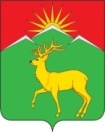 Администрация Малиновского сельсоветаСаянского района Красноярского краяПОСТАНОВЛЕНИЕ с. Малиновка05.06.2020 									№ 10О внесении изменений в постановление администрации Малиновского сельсовета от 10.12.2015 № 69 «Об определении требований к закупаемым муниципальными органами и подведомственными им казенными и бюджетными учреждениями отдельным видам товаров, работ, услуг (в том числе предельных цен товаров, работ, услуг)»В целях приведения  постановления администрации Малиновского сельсовета от 10.12.2015 № 69 «Об определении требований к закупаемым муниципальными органами и подведомственными им казенными и бюджетными учреждениями отдельным видам товаров, работ, услуг (в том числе предельных цен товаров, работ, услуг)» в соответствие с действующим законодательством на основании постановления Правительства Российской Федерации от 02.09.2015 № 926 «Об утверждении Общих правил определения требований к закрепленным заказчикам отдельным видам товаров, работ, услуг (в том числе предельных цен товаров, работ, услуг)»», руководствуясь Уставом Малиновского сельсовета,ПОСТАНОВЛЯЮ:В Правила определения требований к отдельным видам товаров, работ, услуг (в том числе предельных цен товаров, работ, услуг) утвержденных постановлением администрации Малиновского сельсовета от 10.12.2015 № 69 «Об определении требований к закупаемым муниципальными органами и подведомственными им казенными и бюджетными учреждениями отдельным видам товаров, работ, услуг (в том числе предельных цен товаров, работ, услуг)» внести  изменения и изложить в следующей редакции:«1. Настоящие Правила устанавливают порядок определения требований к закупаемым заказчиками отдельным видам товаров, работ, услуг (в том числе предельных цен товаров, работ, услуг).Под видом товаров, работ, услуг в целях настоящих Общих правил понимаются виды товаров, работ, услуг, соответствующие 6-значному коду позиции по Общероссийскому классификатору продукции по видам экономической деятельности.Администрация устанавливают применяемые муниципальными органами и подведомственными им организациями правила определения требований к закупаемым ими отдельным видам товаров, работ, услуг (в том числе предельные цены товаров, работ, услуг) для обеспечения муниципальных нужд (далее - правила определения требований).Требования к закупаемым муниципальным органом и подведомственным ему организациям, предусмотренными пунктом 2 настоящих Правил, отдельным видам товаров, работ, услуг (в том числе предельные цены товаров, работ, услуг) утверждаются заказчиками в форме перечня отдельных видов товаров, работ, услуг, в отношении которых устанавливаются потребительские свойства (в том числе характеристики качества) и иные характеристики, имеющие влияние на цену отдельных видов товаров, работ, услуг (далее - ведомственный перечень).Правила определения требований предусматривают:а) обязательный перечень отдельных видов товаров, работ, услуг, их потребительские свойства и иные характеристики, а также значения таких свойств и характеристик (в том числе предельные цены товаров, работ, услуг) (далее - обязательный перечень) и (или) обязанность заказчиков устанавливать значения указанных свойств и характеристик;б) порядок формирования и ведения заказчиками ведомственного перечня, а также примерную форму ведомственного перечня;в) порядок применения указанных в пункте 12 настоящих Правил обязательных критериев отбора отдельных видов товаров, работ, услуг, значения этих критериев, а также дополнительные критерии, не определенные настоящими Общими правилами и не приводящие к сужению ведомственного перечня, и порядок их применения.Правила определения требований могут предусматривать следующие сведения, дополнительно включаемые заказчиками в ведомственный перечень:а) отдельные виды товаров, работ, услуг, не указанные в обязательном перечне;б) характеристики товаров, работ, услуг, не включенные в обязательный перечень и не приводящие к необоснованным ограничениям количества участников закупки;в) значения количественных и (или) качественных показателей характеристик (свойств) товаров, работ, услуг, отличающиеся от значений, содержащихся в обязательном перечне, в случаях, предусмотренных правилами определения требований. При этом такие значения должны быть обоснованы, в том числе с использованием функционального назначения товара, под которым для целей настоящих Общих правил понимается цель и условия использования (применения) товара, позволяющие товару выполнять свое основное назначение, вспомогательные функции или определяющие универсальность применения товара (выполнение соответствующих функций, работ, оказание соответствующих услуг, территориальные, климатические факторы и другое);г) иные сведения, касающиеся закупки товаров, работ, услуг, не предусмотренные настоящими Правилами. Обязательный перечень и ведомственный перечень формируются с учетом:а) положений технических регламентов, стандартов и иных положений, предусмотренных законодательством Российской Федерации, в том числе законодательством Российской Федерации об энергосбережении и о повышении энергетической эффективности и законодательством Российской Федерации в области охраны окружающей среды;б) положений статьи 33 Федерального закона "О контрактной системе в сфере закупок товаров, работ, услуг для обеспечения государственных и муниципальных нужд";в) принципа обеспечения конкуренции, определенного статьей 8 Федерального закона "О контрактной системе в сфере закупок товаров, работ, услуг для обеспечения государственных и муниципальных нужд".Ведомственный перечень формируется с учетом функционального назначения товара и должен содержать одну или несколько следующих характеристик в отношении каждого отдельного вида товаров, работ, услуг:а) потребительские свойства (в том числе качество и иные характеристики);б) иные характеристики (свойства), не являющиеся потребительскими свойствами;в) предельные цены товаров, работ, услуг. Утвержденный заказчиками ведомственный перечень должен позволять обеспечить муниципальные нужды, но не приводить к закупкам товаров, работ, услуг, которые имеют избыточные потребительские свойства (функциональные, эргономические, эстетические, технологические, экологические свойства, свойства надежности и безопасности, значения которых не обусловлены их пригодностью для эксплуатации и потребления в целях оказания государственных (муниципальных) услуг (выполнения работ) и реализации государственных (муниципальных) функций) или являются предметами роскоши в соответствии с законодательством Российской Федерации. Обязательный перечень составляется по форме согласно приложению и может быть дополнен информацией, предусмотренной правилами определения требований.Отдельные виды товаров, работ, услуг включаются в обязательные перечни, содержащиеся в правилах определения требований, утверждаемых администрацией, в соответствии с указанными в пункте 12 Правил обязательными критериями, значения которых рассчитываются исходя из выплат по контрактам и из количества контрактов, заключаемых в целях обеспечения нужд муниципального образования, а в случае установления в соответствии с подпунктом "в" пункта 5 настоящих Правил дополнительных критериев - в соответствии с такими критериями. Обязательные перечни, содержащиеся в правилах определения требований, включают отдельные виды товаров, работ, услуг, в отношении которых обязательным перечнем, содержащимся в правилах определения требований, утвержденных Правительством Российской Федерации, установлены предельные цены и (или) значения характеристик (свойств) таких товаров, работ, услуг. Обязательными критериями отбора отдельных видов товаров, работ, услуг, применяемыми при формировании ведомственного перечня, одновременно являются:а) доля оплаты по отдельному виду товаров, работ, услуг (в соответствии с графиками платежей) по контрактам, информация о которых включена в реестр контрактов, заключенных заказчиками, и реестр контрактов, содержащих сведения, составляющие государственную тайну, заказчиками, их территориальными органами и подведомственными им организациями, предусмотренными пунктом 2 настоящих Правил, в общем объеме оплаты по контрактам, включенным в указанные реестры (по графикам платежей), заключенным соответствующими заказчиками, их территориальными органами и подведомственными им организациями, предусмотренными пунктом 2 настоящих Правил;б) доля контрактов на закупку отдельных видов товаров, работ, услуг заказчиков, их подведомственных им организаций, предусмотренных пунктом 2 настоящих Правил, в общем количестве контрактов на приобретение товаров, работ, услуг, заключаемых соответствующими заказчиками, их территориальными органами и подведомственными им организациями, предусмотренными пунктом 2 настоящих Правил. Используемые при формировании обязательного перечня значения потребительских свойств (в том числе качества) и иных характеристик (свойств) отдельных видов товаров, работ, услуг устанавливаются в количественных и (или) качественных показателях с указанием (при необходимости) единицы измерения в соответствии с Общероссийским классификатором единиц измерения.Количественные и (или) качественные показатели характеристик (свойств) отдельных видов товаров, работ, услуг могут быть выражены в виде точного значения, диапазона значений или запрета на применение таких характеристик (свойств).Предельные цены товаров, работ, услуг устанавливаются в рублях в абсолютном денежном выражении (с точностью до 2-го знака после запятой). Требования к отдельным видам товаров, работ, услуг определяются с учетом категорий и (или) групп должностей работников, если затраты на приобретение отдельных видов товаров, работ, услуг на обеспечение функций муниципального органа и подведомственных им организаций в соответствии с правилами определения нормативных затрат, утвержденными администрацией, устанавливаются с учетом категорий и (или) групп должностей работников.Требования к отдельным видам товаров, работ, услуг, закупаемым подведомственными организациями, предусмотренными пунктом 2 настоящих Правил, разграничиваются по категориям и (или) группам должностей работников указанных организаций согласно штатному расписанию.Цена единицы планируемых к закупке товаров, работ, услуг не может быть выше предельной цены товаров, работ, услуг, установленной в ведомственном перечне.Предельные цены товаров, работ, услуг, установленные администрацией, не могут превышать предельные цены товаров, работ, услуг, установленные указанным органом при утверждении нормативных затрат на обеспечение функций муниципального органа и подведомственного ему организации.Значения характеристик (свойств) отдельных видов товаров, работ, услуг (в том числе предельные цены товаров, работ, услуг), включенных в обязательный перечень, содержащийся в правилах определения требований, и закупаемых для муниципальных служащих, относящихся к категории "руководители", предусмотренных пунктом 2 настоящих Правил, не могут превышать (если установлено верхнее предельное значение) или быть ниже (если установлено нижнее предельное значение) значений характеристик (свойств) соответствующих отдельных видов товаров, работ, услуг (в том числе предельные цены товаров, работ, услуг), установленных правилами определения требований, утверждаемыми Правительством Российской Федерации, для государственного гражданского служащего, замещающего должность руководителя (заместителя руководителя) структурного подразделения федерального государственного органа, относящуюся к высшей группе должностей гражданской службы категории "руководители".Значения характеристик (свойств) отдельных видов товаров, работ, услуг (в том числе предельные цены товаров, работ, услуг), включенных в обязательный перечень, содержащийся в правилах определения требований, и закупаемых для работников муниципального органа, не указанных в  пункте 20, для работников органов управления территориальных государственных внебюджетных фондов, не являющихся их руководителями, работников подведомственных им организаций, предусмотренных пунктом 2 настоящих Правил, не являющихся их руководителями, не могут превышать (если установлено верхнее предельное значение) или быть ниже (если установлено нижнее предельное значение) значений характеристик (свойств) соответствующих отдельных видов товаров, работ, услуг (в том числе предельные цены товаров, работ, услуг), установленных правилами определения требований, утверждаемыми Правительством Российской Федерации, для государственного гражданского служащего, замещающего должность в федеральном государственном органе, относящуюся к категории «специалисты»».2. Контроль за выполнением постановления оставляю за собой.3. Постановление вступает в силу в день, следующий за днем его официального опубликования в газете «Вести поселения», и подлежит  размещению на странице Малиновского сельсовета на официальном веб-сайте Саянского района в информационно-телекоммуникационной сети  Интернет - www.adm-sayany.ru.Глава Малиновского сельсовета				А. И. Мазуров